Уважаемые друзья и коллеги!Разрешите поздравить вас с проведением Первого съезда психологов образования Свердловской области.Модернизация российского образования затрагивает практически каждую семью. Задачи современной школы перестроить свою работу и себя саму так, чтобы дать ребенку возможность наиболее полным образом раскрыть свои способности, обучаться и воспитываться в достойных условиях, усвоить культуру России и родного региона. В связи с выполнением этих задач большая ответственность ложится на педагогов-психологов. Педагоги-психологи должны привнести в школьное образование индивидуальную составляющую помочь раскрыть себя и найти дорогу в жизни каждому ребенку.Общероссийская общественная организация «Федерация психологов образования России» - это организация профессионалов, которая ориентирована на содействие повышению профессионального уровня и наиболее полной реализации творческого потенциала психологов образования России, содействие развитию службы практической психологии образования, пропаганду психологических знаний как обязательной составляющей образовательной деятельности, способствующей повышению гуманистической направленности, эффективности, конкурентоспособности российского образования.Федерация объединяет специалистов службы практической психологии образования, которая является важной составляющей системы образования.  Желаю плодотворной работы, конструктивных дискуссий, интересных встреч с коллегами и активного включения в деятельность профессионального сообщества.Исполнительный директор ФПО России Мелентьева О.С.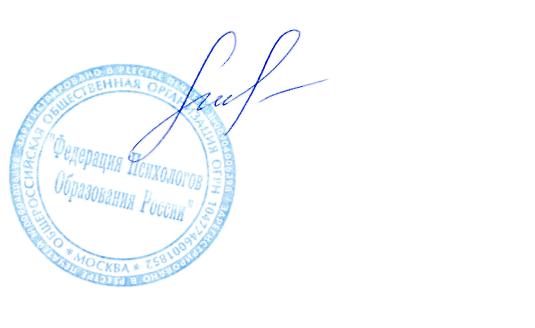 